ДОСКА ПОЧЕТА ЭМФ – 2020 (осень)Содержание мероприятия:Отобраны и утверждены кандидатуры на Доску почета ЭМФ по двум категориям: учебной и научно-исследовательской деятельности;внеучебной деятельности (творческой, общественной и спортивной).Организовано фотографирование студентов и оформление Доски почета около деканата ЭМФ. Кроме этого, Доска почета в электронном виде размещена на сайте ИГЭУ на сайте ЭМФ в группе ЭМФ в VK Организатор мероприятия:Малинина Алина Эдуардовна	3-35Участники мероприятия:Бритова Анастасия Александровна	2-33МБрыксин Дмитрий Алексеевич	2-36МБурлаков Кирилл Сергеевич	4-31Буцкий Анатолий Александрович	2-31МВиноградов Никита Дмитриевич	2-31МГрачев Иван Антонович	3-36Долунц Гарик Вруйрович	1-33МЖеглова Арина Романовна	4-33Клоков Алексей Олегович	2-31МКорепов Артем Павлович	2-36МЛелетич Вероника Сергеевна	4-38Малинина Алина Эдуардовна	3-35Михайлов Егор Андреевич	2-31Мокрецкий Илья Валерьевич	2-31МНосков Андрей Русланович	2-34МФирстова Ксения Васильевна	4-31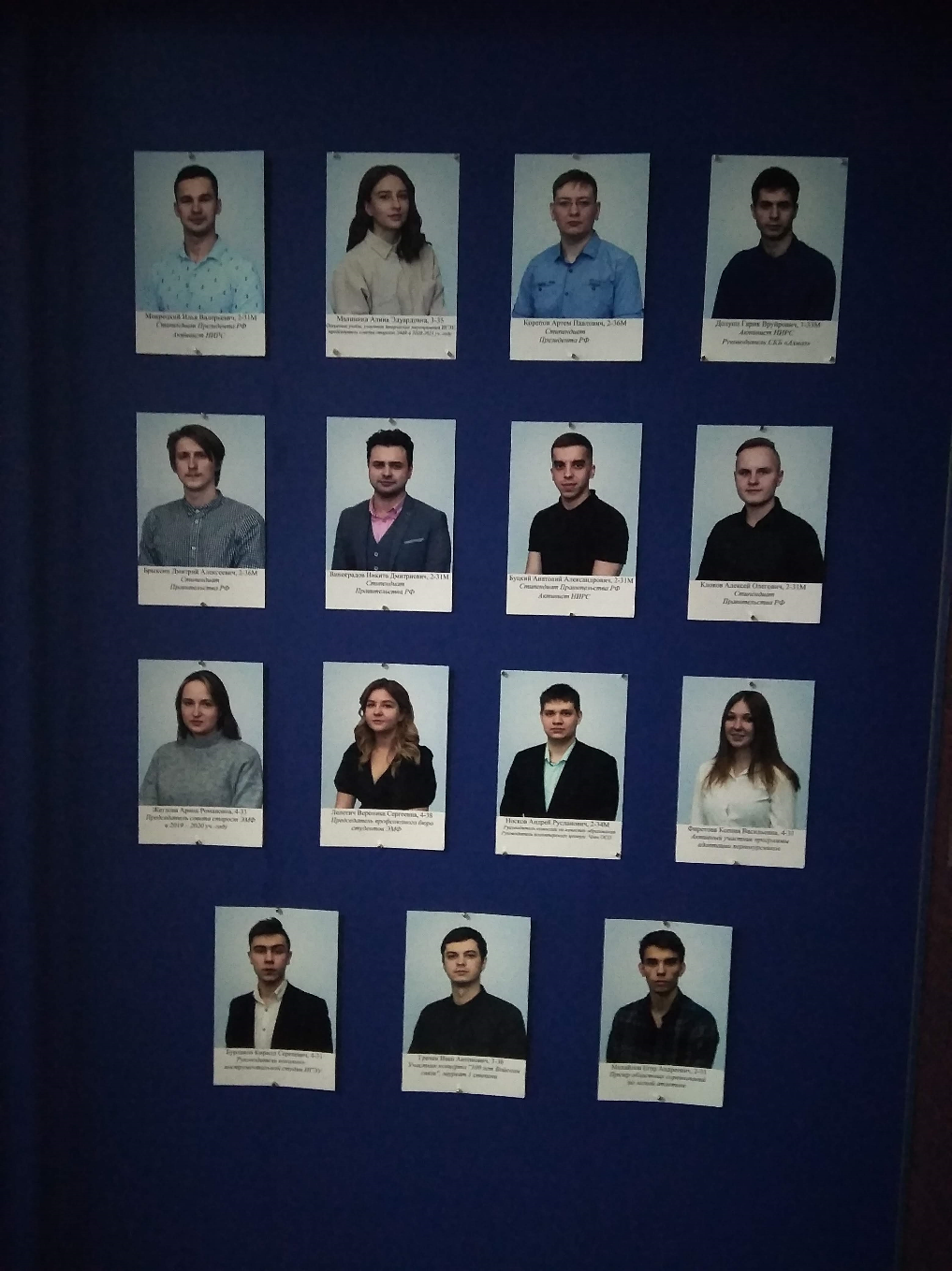 